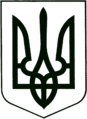 УКРАЇНА
МОГИЛІВ - ПОДІЛЬСЬКА МІСЬКА РАДА
ВІННИЦЬКОЇ ОБЛАСТІР І Ш Е Н Н Я №236Про затвердження Акту приймання-передачі та прийняття у комунальну власність  Могилів-Подільської міської територіальної громади закінченого будівництвом об’єкта по вул. Полтавській, 89/2   Керуючись ст.ст. 26, 60 Закону України «Про місцеве самоврядування в Україні», рішенням 6 сесії Могилів-Подільської міської ради Могилів -Подільського району Вінницької області 8 скликання від 16.04.2021р. №162 «Про надання згоди на безоплатне прийняття у комунальну власність Могилів -Подільської міської територіальної громади Могилів-Подільського району Вінницької області»,-                                                  міська рада ВИРІШИЛА:       1. Затвердити Акт приймання - передачі закінченого будівництвом об’єкта:   «Реконструкція головного корпусу окружної лікарні для розміщення рентгенопераційного блоку з ангіографом по вул. Полтавській, 89/2 в м. Могилеві - Подільському Вінницької області», проектно - кошторисної та виконавчої документації.         2. Прийняти безоплатно у комунальну власність Могилів-Подільської міської територіальної громади Могилів-Подільського району Вінницької області закінчений будівництвом об’єкт: «Реконструкція головного корпусу окружної лікарні для розміщення рентгенопераційного блоку з ангіографом по вул. Полтавській, 89/2 в м. Могилеві – Подільському Вінницької області»,  на суму 21238168,66 грн. (двадцять один мільйон двісті тридцять вісім тисяч сто шістдесят вісім гривень 66 копійок), проектно-кошторисну та виконавчу документацію по об’єкту.       3. Комунальному некомерційному підприємству «Могилів-Подільська окружна лікарня інтенсивного лікування» Могилів – Подільської міської ради прийняти на баланс об’єкт, зазначений у пункті 2 цього рішення.       4. Контроль за виконанням даного рішення покласти на першого заступника  міського голови Безмещука П.О. та на постійну комісію міської ради з питань комунальної власності, житлово-комунального господарства, енергозбереження та транспорту (Гаврильченко Г.М.).                  Міський голова                                                 Геннадій ГЛУХМАНЮКВід 12.05.2021р.7 сесії8 скликання